Отчет результатов самообследования образовательной деятельностимуниципального бюджетного образовательного учреждения«Кебратская  основная общеобразовательная  школа»за 2021год1.Основные  сведенияМБОУ «Кебратская  ООШ»  была открыта в 1952 году как  основная  общеобразовательная  школа, а в 1970 году преобразована в среднюю.  С 2006 года имеет структурное подразделение детский  сад «Солнышко»,  находящееся  по  адресу 619665  Пермский  края,  Гайнский  район, п.Кебраты,  ул. Пионерская, 19а.   В  2013  года  школа  реорганизована  с  присоединением филиала  «Верхне-Будымская  начальная  общеобразовательная  школа», который  расположен  по  адресу 619666  Пермский  край,   Гайнский  район,  п. Верхний  Будым, ул. Карла  Маркса , 5. В 2019 году филиал «Верхне-Будымская  начальная  общеобразовательная  школа» ликвидирован, в п.ВерхнийБудым работает группа кратковременного пребывания для дошкольников. Удаленность от райцентра на 20 км, от окружного центра на 160 км. Расположена в   типовом   здании восьмилетней школы. Имеется столовая на 60 посадочных мест  и  интернат для  детей  п. Верхний-Будым на  14  мест. По типу образовательной организацииУчреждение является общеобразовательным. Тип Учреждения: бюджетное.Учредителем Учреждения и собственником его имущества является муниципальное образование «Гайнский муниципальный округ».Полномочия и функции учредителя от имени муниципального образования «Гайнский муниципальный округ» осуществляет администрация Гайнского муниципального округа Пермского края, отдельные полномочия и функции учредителя осуществляет Управление образования администрации Гайнского муниципального округа на основании правовых актов администрации Гайнского муниципального округа(далее – Управление образования).Место нахождения Учредителя:619650, Пермский край, Гайнский район, п. Гайны, ул. Кашина, д. 41.Лицензия № 0004123 серия 59Л01, регистрационный номер: 6176, срок действия: бессрочно. Выдана Министерством  образования и науки  Пермского  края. Дата  выдачи 03.10.2018Свидетельство о государственной аккредитации  № 0001385 серия 59А01, регистрационный номер: 53, дата выдачи: 29.10.2018г. Выдано Министерством образования и науки  Пермского  края. Срок действия 20.12.2024г.И. о. директора школы:  Кузнецова Инга ИпполитовнаЗаместители  директора: Степанова Юлия Анатольевна, Климова  Елена  НиколаевнаВывод: для организационно - правового обеспечения образовательной деятельности  школа  располагает основным комплектом учредительной, нормативно-правовой и организационно-распорядительной документацией.2. Структура  образовательного  учреждения  и  управлениеУправление школой осуществляется в соответствии с законом   «Об образовании в Российской Федерации» и Уставом МБОУ «Кебратская ООШ». Управление  осуществляется с учетом социально – экономических, материально – технических и внешних условий в рамках существующего законодательства РФ.Структура административного управленияОсновные коллегиальные органы управления3. Результаты  работы  над  поставленными  задачами4. Организация  и  содержание  образовательного  процесса Контингент  обучающихсяСоциальный  паспорт учрежденияОбучение ведется по следующим образовательным программамДошкольное  образованиеОсновная образовательная программа дошкольного образования  «От рождения до школы» Н.Е.Вераксы, Т.С.Комаровой,  М.А.Васильевой,    используются  парциальные  программы.   Начальное общее, основное общее, среднее общее   образованиеУчебный план на 2020-2021 год Пояснительная запискаУчебный план школы составлен на основании  ФЗ РФ «Об образовании в РФ» (от 29 ., № 273-ФЗ),реализующих программы общего образования (с изменениями и дополнениями в приказ от 20.08.2008 № 241, от 30.08.2010 № 889, от 03.06.2011 № 1994, от 01.02.2012 № 74, от 18.12.12. № 1060); приказа МО РФ «Об утверждении Федерального компонента государственных стандартов начального общего, основного общего и среднего (полного) общего образования» от 05.03.2004 № 1089; письма Министерства образования Российской Федерации № 03-51-10 от 02.02.2004 «О введении федерального компонента государственных образовательных стандартов начального общего, основного общего и среднего (полного) общего образования»; федерального государственного образовательного стандарта начального общего образования, утвержденного приказом Министерства образования и науки Российской Федерации от 6 октября . № 373 (зарегистрирован Министерством юстиции Российской Федерации 22 декабря ., регистрационный № 15785), с изменениями, внесенными приказами Министерства образования и науки Российской Федерации от 26 ноября . № 1241 (зарегистрирован Министерством юстиции Российской Федерации 4 февраля ., регистрационный № 19707), от22 сентября . № 2357 (зарегистрирован Министерством юстиции Российской Федерации 12 декабря ., регистрационный № 22540), от 18 декабря . № 1060 (зарегистрирован Министерством юстиции Российской Федерации 11 февраля ., регистрационный № 26993), от 29 декабря . № 1643 (зарегистрирован Министерством юстиции Российской Федерации 6 февраля ., регистрационный № 35916),  от 18 мая . № 507 (зарегистрирован Министерством юстиции РоссийскойФедерации 18 июня ., регистрационный N 37714), от 31 декабря . (зарегистрирован Министерством юстиции Российской Федерации 2 февраля ., регистрационный № 40936) ,федерального государственного образовательного стандарта основного общего образования, утвержденного приказом Министерства образования и науки Российской Федерации от 17 декабря . № 1897 (зарегистрирован Министерством юстиции Российской Федерации 1 февраля ., регистрационный № 19644), с изменениями, внесенными приказомМинистерства образования и науки Российской Федерации от 29 декабря . № 1644 (зарегистрирован Министерством юстиции Российской Федерации 6 февраля ., регистрационный № 35915) от 31 декабря . (зарегистрирован Министерством юстиции Российской Федерации 2 февраля ., регистрационный № 40937) , санитарно-эпидемиологических правил и нормативов (СанПиН 2.4.2. № 2821-10), зарегистрированных в Минюсте России 03.03. , № 19993 с изменениями постановлением государственного санитарного врача РФ от 24.11.2015 г. №81, зарегистрированных в Минюсте России 18.12. , № 40154; Устава МБОУ «Кебратская основная  общеобразовательная школа (утвержден Постановлением администрации Гайнского муниципального района Пермского края от 14.08.2018 № 386-245-01-08 с изменениями от 03.10.2019 г.№ 486-245-01-08, от 17.03.2020 №9); Учебный план - основная составляющая образовательной программы школы, целью которой является создание благоприятных условий для становления и развития субъект-субъектных отношений ученика и учителя, развитие личности школьника, удовлетворение его образовательных и творческих потребностей, направлен на обеспечение прав ребенка на качественное образование, освоение нового содержания образования, использование новых педагогических технологий, формирование у обучающихся гражданской ответственности, инициативности, толерантности.Структурно учебный план состоит из пояснительной записки, учебно-методического и программного обеспечения. В пояснительной записке указываются цели, которыми определялся выбор курсов, составляющий компетенцию образовательного учреждения.План отражает специфику образовательного учреждения, содержащего двухуровневую структуру образования, и отвечает принципам вариативности, преемственности, полноты и целостности.Школа реализует образовательные программы в соответствии с требованиями к минимальному содержанию образования на всех уровнях образования:начального общего;основного общего.В ходе освоения образовательных программ при реализации учебного плана на    уровне начального  общего образования формируются базовые основы и фундамент всего последующего обучения, в том числе:• закладывается основа формирования учебной деятельности ребёнка - система учебных и познавательных мотивов, умение принимать, сохранять, реализовывать учебные цели, умение планировать, контролировать и оценивать учебные действия и их результат;• формируются универсальные учебные действия;• развивается познавательная мотивация и интересы обучающихся, их готовность и способность к сотрудничеству и совместной деятельности ученика с учителем и одноклассниками, формируются основы нравственного поведения, определяющего отношения личности с обществом и окружающими людьми.Для формирования учебного плана выбран I вариант (для общеобразовательных учреждений, где обучение ведется на русском языке).Продолжительность урока в 1 классе: – в сентябре-декабре 35 минут, январе-мае  40 минут, во 2-4 классах 40 минут.Продолжительность учебного года: в 1 классе — 33 учебные недели, во 2-4 классах 34 недели.Режим работы ОУ- 5-дневная рабочая неделя в одну смену.Общий объем нагрузки в течение дня составляет:-в 1 классе: сентябрь, октябрь- 3 урока; ноябре-мае – 4 урока и 1 раз в неделю 5 уроков за счет урока физической культуры;-во 2-4 классах не более 5 уроков в день  и 1 раз в неделю 6 уроков за счет урока физической культуры. Работа школы регламентируется единым расписанием учебных занятий, внеурочной деятельности. Учебный план НОО состоит из двух частей: обязательной части и части формируемой участниками образовательных отношений. Обязательная часть  учебного плана определяет состав обязательных учебных предметов для реализации во всех имеющих государственную аккредитацию образовательных учреждениях, реализующих основную образовательную программу начального общего образования, и учебное время, отводимое на их изучение по классам обучения.Эта часть  учебного плана отражает содержание образования, которое обеспечивает решение важнейших целей современного начального общего образования:• формирование гражданской идентичности обучающихся;• их приобщение к общекультурным и национальным ценностям, информационным технологиям;• готовность к продолжению образования на последующих ступенях основного общего образования;• формирование здорового образа жизни, элементарных правил поведения в экстремальных ситуациях;• личностное развитие обучающегося в соответствии с его индивидуальностью.Образование в начальной школе является базой, фундаментом всего последующего обучения. В начальной школе формируются универсальные учебные действия, закладывается основа формирования учебной деятельности ребенка – система учебных и познавательных мотивов, умение принимать, сохранять, реализовывать учебные цели, умение планировать, контролировать и оценивать учебные действия и их результат. Часть, формируемая участниками образовательных отношений, по 1 часу в1-4 классах использована на предмет обязательной части учебного плана «Физическая культура»,  с целью выполнения санитарно-эпидемиологических правил и нормативов (СанПиН 2.4.2. № 2821-10), зарегистрированных в Минюсте России 03.03. , № 19993 с изменениями постановлением государственного санитарного врача РФ от 24.11.2015 г. №81, зарегистрированных в Минюсте России 18.12. , № 40154,  и направлено на развитие двигательной активности обучающихся, достижение положительной динамики в развитии основных физических качеств, повышения функциональных возможностей основных систем организма, формирование установки на сохранение и укрепление здоровья, навыков здорового и безопасного образа жизни.Для реализации содержания образовательного стандарта начального общего образования образовательным учреждением выбрана система учебников «Школа России» (научный руководитель А.А.Плешаков), допущенная к реализации МО РФ на  2021-2022 учебный год. Этот комплект реализует подходы, заложенные в «Концепции духовно-нравственного развития и воспитания личности гражданина России», что соответствует цели и основной идее Программы развития МБОУ «Кебратская ООШ». Все программы УМК ориентированы на планируемые результаты НОО и являются надежным инструментом для их достижения. Они обеспечивают методическую реализацию системы УУД, которые являются одной из ключевых составляющих нового стандарта. Все учебники комплекта «Школа России» имеют законченные линии с 1 по 4 класс и развернутое методическое сопровождение (рабочие тетради, дидактические материалы проверочные работы, поурочные разработки и другие пособия).Особенность данного комплекта  является его построение на национально-значимых приоритетах, что выражается в совокупности характеристик предлагаемой модели образования. Это образование- личностно-развивающее(главное назначение воспитательное- терпимость, ответственность, готовность помогать друг другу),  граждански-ориентированное (гражданственность и патриотизм), глобально-ориентированное (Россия показана как часть мира, открытие перед учеником представлений о связях объединяющих всех людей: проблемы и достижения), экоадекватное (формирование нового биосферного мышления, новой системы ценности Природа, Жизнь). Обучение по этому комплекту носит деятельностный характер , при этом предпочтение отдается проблемно-поисковому подходу, который позволяет выстроить учителю гибкую методику обучения. Основные технологии обучения - здоровьесберегающие, игровые, уровневая дифференциация, проектная деятельность.Учебный план для 5-9 классов ориентирован на 5-летний нормативный срок освоения основной образовательной программы основного общего образования (на основе примерной основной образовательной программы основного общего образования в редакции протокола № 1/20 от 04.02.2020 федарального учебно-методического объединения по общему образованию).Учебный план рассчитан на 5-дневную учебную неделю. Продолжительность учебного года составляет 34 учебные недели во 5-9  классах без учета аттестационного периода. Продолжительность урока   с 5 по 9 класс- 40 минут. Общий объем нагрузки в течение дня составляет:- для обучающихся 5-7 классов не более 7 уроков;-для обучающихся 8-9 классов не более 8 уроков.Реализация образовательного процесса на уровне основного общего образования осуществляется по программам и УМК основного общего образования, допущенных и рекомендованных МО РФ на  2020/21 учебный год , рассмотренных на педагогическом совете.Учебный план, реализуя основную цель школы по повышению качества основного общего образования (формирование функционально грамотного выпускника, создание условий для осознанного выбора жизненного и профессионального пути), направлен на индивидуализацию учебного процесса.Целями реализации основной образовательной программы основного общего образования являются: достижение выпускниками планируемых результатов: знаний, умений, навыков, компетенций и компетентностей, определяемых личностными, семейными, общественными, государственными потребностями и возможностями обучающегося среднего школьного возраста, индивидуальными особенностями его развития и состояния здоровья; становление и развитие личности обучающегося в ее самобытности, уникальности, неповторимости.Особенности  учебного плана основного общего образования (вариант 1):	- учебный план в соответствии с требованиями ФГОС ООО состоит из обязательной части и части формируемой участниками образовательных отношений.Обязательная часть учебного плана определяет состав учебных предметов обязательных предметных областей и учебное время, отводимое на их изучение. Максимальное число часов в неделю в 5, 6 и 7 классах при 34 учебных неделях составляет 28, 29 и 31 час соответственно. Максимальное число часов в неделю в 8 и 9 классе при 34 учебных неделях составляет 32 и 33 часа соответственно.Часть, формируемая участниками образовательных отношений, определяет время, отводимое на изучение содержания образования, обеспечивающего реализацию интересов и потребностей обучающихся, их родителей (законных представителей), педагогического коллектива образовательной организации. В 5 классе в количестве 2 часов в неделю, в 6 классе в количестве 1 часа в неделю в 7 классе 2 часа в неделю, в 8 классе 1 час в неделю, в 9 классе 1 часа в неделю.Время, отводимое на данную часть учебного плана по 1 часу в 5-9  классах, использована на предмет обязательной части учебного плана «Физическая культура»,  с целью выполнения санитарно-эпидемиологических правил и нормативов (СанПиН 2.4.2. № 2821-10), зарегистрированных в Минюсте России 03.03. , № 19993 с изменениями постановлением государственного санитарного врача РФ от 24.11.2015 г. №81, зарегистрированных в Минюсте России 18.12. , № 40154,  и направлено на развитие двигательной активности обучающихся, достижение положительной динамики в развитии основных физических качеств, повышение функциональных возможностей основных систем организма, формирование потребности в систематических занятиях физической культурой и спортом.В процессе освоения предмета «Физическая культура» на уровне основного общего образования формируется система знаний о физическом совершенствовании человека, приобретается опыт организации самостоятельных занятий физической культурой с учётом индивидуальных особенностей и способностей, формируются умения применять средства физической культуры для организации учебной и досуговой деятельности.В 5 классе1 час в неделю  использован на увеличение учебных часов учебного предмета обязательной части «Русский язык», исходя из потребности обучающихся и их родителей (законных представителей) с целью повышения качества обучения. В 7 классе1 час в неделю  использован на учебный предмет обязательной части «Биология»,  исходя из потребности обучающихся и их родителей (законных представителей)для изучения в полном объеме авторской учебной программы  основного общего образования «Биология. Многообразие живых организмов. 7 класс» автор Н.И. Сонин, В. Б. Захаров.(Программа основного общего образования по биологии  5—9 классы. Концентрический курс),  и обеспечения преемственности изучения данного курса. Предметная область « Основы духовно-нравственной культуры народов России» (далее ОДНКНР) в соответствии с ФГОС ООО является логическим продолжением предметной области ОРКСЭ начальной школы.   Реализация данной предметной области осуществляется в 5 классе  по второму варианту (включение в рабочие программы учебных предметов, курсов, дисциплин (модулей) других предметных областей, тем, содержащих вопросы духовно-нравственного воспитания) через интеграцию с учебными предметами:литература, русский язык, история, музыка, изобразительное искусство. Интеграция  отражена ООП образовательной организации, в частности в рабочих программах по учебным предметам (См. приложение  «Интегрированное содержание предметной области «Основы духовно-нравственной культуры народов России»).Часы предмета «технология», «музыка», «ИЗО», «физическая культура» в 5 -6 классах ,  «технология» (девочки) в 7-8 классах, ведутся спарено на основании приказа МБОУ «Кебратская ООШ» № 100   от 01  сентября 2020 года.Прохождение программного материала по предметам «технология», «музыка», «ИЗО», «физическая культура» обеспечивается единой линией УМК, методически правильно выстроенным уроком и используемыми педагогическими технологиями и приемами (ИКТ, групповые формы работы). Каждый класс изучает программу соответствующего класса.Учебный план (недельный)МБОУ «Кебратская основная   общеобразовательная школа»                        на 2020-2021 учебный год  (начальное  общее образование)                                           Учебный план  (недельный)МБОУ «Кебратская основная  общеобразовательная школа»на 2020-2021 учебный год  для 5-9 классов План внеурочной деятельности для 1-4 классовПлан внеурочной деятельности для 5-7 классовВывод:1. Содержание соответствует федеральным государственным образовательным стандартам  дошкольного образования и начального, основного  общего образования  (1-4, 5-9 классы) – государственным образовательным стандартам.2.Режим занятий обучающихся образовательного учреждения соответствует требованиям Федерального Законодательства и требованиям СанПин, Уставу в части продолжительности учебного года, продолжительности уроков и начала занятий, учебному плану.3.В учебном плане имеются все предметы, предусмотренные инвариантной частью ФБУП и ФГОС, все предметные области, предусмотренные ФГОС.5. Кадровое  и  учебно-методическое  обеспечение1.Кадровое  и  учебно-методическое  обеспечениеУкомплектованность педагогическими кадрами (%)Повышение уровня квалификации педагогических работников (%)Образование  педагогов (%)Учителя  общеобразовательного  учрежденияПрохождение КПК в 2019-2020, 2020-2021, 2021-2022 учебном годуМетодическая тема:«Системно-деятельностный подход в обучении как основе реализации стандартов образования второго поколения»Цель: повышение профессиональной компетенции учителя в области теории и практики современного урока в условиях реализации ФГОС НОО и ООО.Ключевые направления деятельности методической работы1.Разработка и научно-методическое обеспечение внедрения обновленного содержания образования начального общего образования в условиях перехода на ФГОС нового поколения.2. Использование передовых педагогических технологии обучения.3. Оказание методической помощи.4. Развитие и саморазвитие профессионального мастерства учителей. Виды деятельности1. Коллективная- педсоветы, консилиумы, семинары.2. Инновационная - предпрофильное обучение, освоение базовых технологий ФГОС НОО и ООО, создание личного сайта педагога.3. Индивидуальная -  аттестующимися педагогами, участниками профконкурсов, работа по самообразованию, с молодыми и вновь прибывшими педагогами.4. Групповая – ШМО (проблемные группы).5. Диагностико-аналитическая – подготовка к педсоветам, семинарам, совещаниям,  работа над единой методической темой , мониторинг УВП.6. Контролирующая – внутришкольный контроль (ВШК).7.Организационная – координация и  организация методической работы. Стимулировать педагогов действовать в определенном направлении, передавая им основания для принятия решений.Обучение педагогического коллектива происходит по направлениям:Система курсов повышения квалификации, тематических семинаров, заседаний РМО: педагоги своевременно проходят курсовую подготовку в рамках КПК в объеме не менее 16 часов, выезжают на тематические семинары муниципального уровня, выезжают на заседания РМО, приняли участие в работе Единого методического дня,  проблемных групп и опорных площадках , педагогической конференции в районе.Система  внутришкольного повышения квалификации: педагогические советы, совещания, семинары, работа ШМО, работа над единой методической темой.Самообразование.В образовательном учреждении сложилась система методической работы, направленной на обеспечение качества образования.Педагоги школы представляют свой опыт в профессиональных конкурсах и мероприятияхЧисло участников профессиональных конкурсовПроведена оценка методической работы школы. Получены следующие результаты:Выводы:-обеспеченность кадрами позволяет решать задачу реализации  программ  дошкольного  образования, начального  основного  и  среднего  общего образования;-повысилось число педработников с Iкатегориeй;-повысилось  число педагогов с высшим образованием;-имеется вакансии учителя английского языка (1), физики (1), начальных классов на следующий учебный год(1);-число участников и призеров профконкурсов понизилось;-повысилась удовлетворенность по 2 и 6 критериям оценки методической работы;-в школе создана система методической работы, направленной на обеспечение качества образования;-педагоги распространяют опыт работы на различных уровнях;-педагогический  коллектив  обладает  необходимыми  теоретическими  и  практическими  знаниями  и  умениями,  позволяющими  на  достаточном уровне  реализовывать  требования  общеобразовательной  программы и Программы развития.В связи с сокращением административного персонала  (0,5 ст зам по УВР , и полное сокращение зам директора по дошкольному образованию и по ВР) появились риски качественного методического сопровождения педагогов.Образовательное учреждение испытывает недостаток в кадрах для  организации психологического сопровождения учебно-воспитательного процесса.Результаты освоения  основных образовательных  программРезультаты итоговой аттестации выпускников 9 классаВыводы:-по русскому языку количество справившихся составило 100%, по математике одному обучающемуся потребовалась пересдача. Ежегодно результаты по русскому языку выше, чем по математике;Функционирование внутренней системы оценки качества образования	В  школе  функционирует  внутренняя  система оценки  качества образования,  которая  является составной частью системы оценки качества образования МБОУ «Кебратская ООШ» и служит информационным обеспечением образовательной деятельности.Результаты качества реализации программы дошкольного образования детского сада « Солнышко» с 2020 -2021 учебный год.Вывод – из 30 детей были продиагностированы 30, 1 из детей не участвовал в проведении диагностики (вновь прибывшие дети от 1,6 до 2 лет) с детьми, имеющими низкий уровень (ходили мало) развития будет проведена дополнительная индивидуальная работа.Средний показатель успеваемости, качества и среднего балла по предметам инвариантной части учебного плана ( с филиалом)
Выводы:1.Повысились результаты по русскому языку на уровне НОО на 12 %,  на уровне ООО снизились  на 18%.Снизились результаты по английскому языку на уровне НОО на 13 %, повысились на уровне ООО на 7 %Повысились результаты по физике на 5 %, по химии на 10%.Снизилась успеваемость на уровне ООО по русскому языку, математике и истории, по причине неуспеваемости 1 учащегося 7 класса.Результаты промежуточной  аттестации по  программам  начального  общего  образования за 2018-19\2019-20\2020-21  учебные годаВыводы:1.Повысились результаты по всем предметам во 2 классе. Снизились результаты по русскому языку в 3,4 кл; по литературе в 3 кл; по английскому в 3 кл, по математике в 3, 4 кл, по окружающему миру в 3,4 кл.Результаты промежуточной  аттестации по  программам  основного  общего  образования за 2017-18 \2018-19\2019-20\2020-21  учебные года Выводы:- по обязательным предметам ГИА качество по русскому языку ниже, чем по математике во всех классах;- по  программам  начального  и  среднего  общего  образования  100 % прохождение промежуточной аттестации.В  школе  отслеживается  динамика сформированности УУД у обучающихся 1-5 классов, как результат реализации ФГОС НОО и ФГОС ООО  на основе диагностических  материалов разработанных авторским коллективом ООО «Центр социальных информационныхтехнологий и коммуникаций».    Диагностика проводилась на основеразработки авторского коллектива центра «Социнком» включающих анализ существующих различных вариантов и методик опубликованных издательством «Просвещение», Издательством «Вентана–Граф», Интернет ресурсов: http://nsportal.ru, http://www.vgf.ru, http://balass.su, http://www.prosv.ru, http://standart.edu.ru, http://festival.1september.ru, методического пособия Е.В. Бунеева, А.А. Вахрушев, С.А. Козлова, О.В. Чиндилова с целью обеспечения полного соответствия требований Федерального Закона и ФГОС. Тестовые материалы прошли проверку на надежность и валидность.Участие в предметных олимпиадах (кол-во)Сравнительный анализ количества участников школьного этапа Всероссийской олимпиады школьников за три годаВывод: в 2020/21 учебном году наблюдается снижение количества участников (в сравнении с прошлыми учебными годами). Количество победителей и призеров школьного этапа Всероссийской олимпиады школьников в 2020/21 учебном годуВывод: наибольший показатель результативности участия в школьном этапе Всероссийской олимпиады школьников (более 50% победителей и призеров от общего количества участников) наблюдается по следующим предметам: русский язык, физической культуре, литературе, ОБЖ, биологии, что свидетельствует о качественной подготовке участников олимпиады по данным предметам.Сравнительный анализ количества победителей школьного этапа Всероссийской предметной олимпиады школьников за три года по предметам.Вывод: в течение последних трех лет наблюдается нестабильное количество победителей школьного этапа Всероссийской олимпиады школьников. В сравнении с прошлым, 2020/21 учебным годом наблюдается уменьшение количества победителей школьного этапа Всероссийской олимпиады по следующим предметам: русский язык, литература, математика, история, обществознание, география, технология. В 2021/22 учебном году отсутствуют победители школьного этапа олимпиады по русскому языку, математике, истории, обществознанию, праву.Вывод: общее количество победителей по школе уменьшилось по сравнению с прошлым годом на 42%.Результативность участия (число призовых мест )Участие обучающихся в смотрах, конкурсах, соревнованияхАнализируя участие и результативность участия в мероприятиях района, округа, края можно сделать следующие выводы:Показатель участия в мероприятиях снизилась из за эпид обстановки и  карантинных мер.Увеличилось количество участников  мероприятий за счет онлайн конкурсов, олимпиад.Трудоустройство и социальная адаптация выпускниковВыводы:- все выпускники 9 классов определяются с выбором;7. Условия  осуществления  образовательного  процессаЗдание основной школы (Пионерская, 19)Здание детского сада (ул.Пионерская,19 а)Поступление в библиотечный фонд  образовательного учрежденияОбъем библиотечного фонда (экз.): - учебная литература  5786- методическая литература 564- художественная литература 2854В    учреждении  большое  внимание  уделяется  безопасным  условиям  пребывания  обучающихся.  Во  всех  зданиях  установлена противопожарная сигнализация.  Обслуживанием  занимается  ИП Носков Д.В.  договор б/н  от  01.01.2021.  В  2012  году  проведены  дополнительные    работы  по  установке  сигнализации  в  тамбурах.  Имеется  телефон  для  экстренной  связи  в  случае  пожара. В  2014 году  в  здании  средней  школы и  интерната  установлена  система  Стрелец  мониторинг.  В  2015  году  данная  система  установлена  в  структурном  подразделении  детский  сад  «Солнышко» а  также  выведен  сигнал  со   всех  зданий  учреждения.  В рамках обеспечения антитеррористической безопасности учреждения:- территория школы  по периметру обнесена забором высотой 1,6 м;- в школе действует пропускной режим- установлена  экстренная  кнопка  вызова  и  видеонаблюдение; - по  периметру  всех зданий  учреждения   имеется  освещение;- в помещениях  учреждения и на  территории запрещена торговля;- ограничен въезд транспорта на территорию учреждения.8.Дополнительное  образованиеДополнительное образование детей – единый процесс воспитания и обучения, направленный на удовлетворение потребностей личности в приобретении новых знаний и развитии способностей посредством реализации дополнительных образовательных программ,  которые  существуют  в  образовательном  учреждении. Деятельность дополнительного  образования  строится на принципах  преемственности  образования.  Охват обучающихся дополнительным образованиемВыводы:В течение учебного  года педагоги дополнительного образования решали следующие задачи:-вовлечение в детские объединения обучающихся средних и старших классов;-повышение педагогического мастерства педагогов дополнительного образования;-интеграция основного и дополнительного образования;-вовлечение в дополнительное образование детей «группы риска» и СОП.В 1-9 классах дополнительное образование реализуется через  внеурочную деятельность.Для реализации внеурочной деятельности на ступени начального общего образования отводится 10 часов в неделю. Общее количество часов   с  первого  по  шестой  класс составляет до 1756 часов. Эти часы распределены по 5-ти направлениям образовательно-воспитательной деятельности:физкультурно-спортивное и оздоровительное;общеинтеллектуальное;духовно-нравственное;общекультурное;социальное.9.Результаты реализации  воспитательной  деятельности  учреждения1.Уровень развития коллектива:Классные руководители 1-4 и 5 классов отмечают уровень развития коллектива «Мягкая глина», мотивируя это тем, что в классах есть микрогруппы, ребята идут на коллективные дела, но только под руководством, организаторы среди ребят есть, но они еще не достаточно самостоятельны. 2классных руководителя отметили уровень развития своего коллектива как «Мерцающий маяк». Эти коллективы имеют сплоченный костяк ребят, на которых можно положиться. Но есть ребята, которые не подчиняются коллективным требованиям. Эти классы проявляют активность всплесками.	8-9 классы отмечают у себя уровень развития коллектива – «Алый парус». В этих классах действуют по принципу: «Один за всех и все за одного!». Дружеское участие и заинтересованность делами друг друга сочетаются с принципиальностью и взаимной требовательностью. Актив класса – знающие и надежные организаторы. Хотя коллектив и сплочен, но они не всегда могут признавать свои ошибки.В этом году результативность воспитательной работы школы отслеживалась по методике определения уровня воспитанности школьников из методики диагностических программ, разработанных Н.П. Капустиным, М.И. Шиловой и др. В целом по школе   уровень воспитанности показывают :до 0,5 – низкий уровень воспитанности – 3 (4%)0,6- уровень воспитанности ниже среднего – 3 (4%)0,7 -0,8 средний уровень воспитанности- 14 (19%)до 0,9 уровень воспитанности выше среднего – 45 (62%)1- высокий уровень воспитанности- 8 (11%)В конкурсе «Лучший класс года» победу одержали 2-3 и 8 классы. В течение 2020-2021 учебного года в рамках развития ученического самоуправления были подготовлены и реализованы творческие  и социальные проекты классов:1 класс: «Прощание с Азбукой», «День пожилого человека» (руководитель проекта Федурина С.А..);классы: «день матери в Росси» (руководитель проекта Степанова Ю.А)4класс: «День космонавтики», «Выпускной» (руководитель проекта Новицкая Л.В)5 класс «Новый год» (руководитель проекта Златина Т.И)6 класс: «День семьи» (руководитель проекта Лунегова Г.М)7 класс «День – защитника Отечества» (руководитель проекта Тагашева Г.А)8 класс: «День учителя» (руководитель проекта Замалетдинова Е.П.)9 класс «8 Марта», «Выпускной» (руководитель проекта Дегтянникова А.М)В связи с эпид обстановкой все мероприятия прошли в формате онлайн, и демонстрировались в классах. Использовались такие формы проведения как выставки рисунков, декоративно – прикладного творчества, фотовыставки ,  создание и реализация видеороликов. Состояние  здоровья  школьников,  меры  по  охране  и  укреплению  здоровья.Сохранению и укреплению здоровья учащихся способствуют следующие моменты в организации обучения и воспитания детей в  образовательном учреждении,  которые  включены  в  программу  «Здоровье  школьника»:1.Учет санитарно-гигиенических требований при составлении расписания учебной и внеурочной деятельности.2. Обязательныефизминутки на уроках.3. Ежедневная утренняя зарядка во всех классах.4.Введение в учебный план дополнительного третьего часа физической культуры в 5-8 классов5. Спортивные секции ДО  «Баскетбол», «Волейбол», предметный кружок «Безопасность – наше кредо», кружок «Юниор».6.Организация горячего питания (2-х разовое).7.Осуществление контроля за выполнением СанПиНа.8.Применение здоровьесберегающих технологий в учебном процессе учителями- предметниками.9. Анализ работы по направлению «Здоровье».10. Учащиеся привлекались к пропаганде ЗОЖ:Выполнение мини-рефератов в курсе изучения биологии по вопросам гигиены для населения через ФАП п. Кебраты;  номинация «Спорт» в школьном конкурсе «Талантина»;  традиционные  школьные спортивные соревнования  по баскетболу,  волейболу,  кросс,  легкая атлетика,  гимнастика, велоспорт, биатлон.Инструктажи по технике безопасности 1-9 классы. Классные часы по здоровому образу жизни. 12. Общешкольный стенд «В здоровом теле здоровый дух».13. Участие  в  районных  спортивных и  военно-спортивных  мероприятиях.1) Распределение учащихся  по  группам  здоровья:2) Распределение учащихся на физкультурные группы:Выводы:- по сравнению с прошлым годом произошел переход из первой группы здоровья во вторую. Это  объясняется  тем,  что  есть  обучающиеся без  хронических  заболеваний,  но  они  болели  в  течение  года  более  трех  раз,  таким  учащимся  ставится  вторая  группа  здоровья;- повысился процент  третьей группы;- на  первое  место  по  заболеваемости  вышел  диагноз – миопия;-    распределение детей  на физкультурные группы изменилось. Произошел переход из основной группы в подготовительную. Детей со специальной физкультурной группой –нет.- анализируя заболеваемость обучающихся, можно говорить о стабильной  динамике. На первом месте остается диагноз – миопия. Число обучающихся с ожирением  и ВСД незначительно уменьшилось, с заболеванием гастрита показатель тот же как в прошлом году. На третьем месте – нарушения осанки. Следовательно, в планах ВР классов в следующем учебном году необходимо обратить особое внимание именно на эти проблемы.Анализ  деятельности  по  профилактике преступлений и правонарушенийПри  работе  в данном  направлении  коллектив  школы руководствуется нормативными документами. Основным документом в работе является ФЗ 120, постановление КДНиЗП Пермского краяот  14.07.2014 г. № 7 и описанный в нем Порядок межведомственноговзаимодействия по профилактике детского и семейного неблагополучия, а также ведомственные документы, рабочая документация социального педагога.В нашей школе действует программа «Забота», разработанная на  основе краевой  программы по ранней  профилактике  социально  опасного  положения  и  социального  сиротстваОсновные  причины  создания  данной  программы  это  нестабильная  динамика  «трудных»  подростков,  детей  состоящих  в СОП и группе риска. Частыми становятся асоциальные поступки, пропуски уроков без уважительной причины.Цель:Создание таких условий для развития учащихся, которые позволили бы им сделать правильный выбор – в пользу обучения и социализации, а также восстановить свой личностный и социальный статус.Задачи:своевременно оказывать помощь школьникам в решении их эмоциональных проблем. Особое внимание уделить психолого-педагогическому сопровождению подростков группы риска: созависимым, гиперактивным, имеющим опыт отклоняющегося поведения, имеющим академические и эмоциональные проблемы;вовлечение   школьников  в  кружки  дополнительного  образования;вовлечение учащихся  в социально полезную деятельность, формирование у них разносторонних интересов и увлечений в сфере досуговой деятельности;просвещать родителей по проблемам возрастных  особенностей, определить роль родителей в решении  этих проблем.Данные  об  учащихся:Данные свидетельствуют о том, что  наблюдается  большое увеличение в процентном соотношении. Причины мы видим в том, что произошло снижение общей численности обучающихся и раннее выявление детского семейного неблагополучия. За 2020-2021 учебный год  с учета «группа риска» были сняты 6 обучающихся (1 – в связи с положительной реабилитацией, 2 – закончил 9 классов, 3(2семьи) – в связи с переездом), решением Совета профилактики поставлено 5 обучающихся (3 –впервые выявлены, 2 стояли раньше , но были сняты в связи с положительной реализацией ИПК)). В школе выстроена система деятельности по решению проблем учащихся: индивидуальные  беседы,  система  классных  часов,  посещения  на  дому, индивидуальные дневники наблюдений, Совет  профилактики, Совет Республики «Радуга».С Целью создания условий, которые позволили бы учащимся сделать правильный выбор – в пользу обучения и социализации   реализуется план профилактической деятельности в трёх направлениях, одним из которых является:Профилактика  безнадзорности  и  правонарушенийЗадачи:1. Организация совместной деятельности по ранней профилактике неблагополучных семей, безнадзорности и девиантного поведения. Реализация: огромную работу по ранней профилактике ведут классные руководители, во всех планах ВР классов есть раздел «Работа по профилактике преступлений и правонарушений».ежегодно проходит анализ социального паспорта класса и школы каждым классным руководителем заполняется информационная система «Траектория», где заполняются индикаторы на каждого обучающегося и воспитанника детского сада.рейды «Бродяжка», «Подросток» «Каждого ребенка за школьную парту», «Группировка» и др.  (проводятся в соответствии с районным планом работы)посещение неблагополучных семей (организуются профилактические рейды по семьям, состоящим на учете,  а также посещение семей по необходимости – осуществляется социальным педагогом совместно с администрацией школы и классными руководителями, привлекаем фельдшера, администрацию поселения.)работа Совета профилактики (в Совете Профилактики принимают участие педагоги, родители, представители администрации, ФАПа, КДН и ЗП, ПДН, заседания проводятся ежемесячно, в различных формах)родительские рейды в вечернее время на улицах поселка (организуются членами Совета Учреждения, своей целью имеют контроль нахождения несовершеннолетних учащихся на улицах поселка после 10 часов вечера.)ведётся  работа по родительскому образованию: «письма любви», «уроки любви», «семейное портфолио». Проводятся родительские встречи, классные руководители организуют совместные мероприятия с родителями и детьми – походы, выезды в краеведческий музей, классные вечера, вечера посвященные Дню Матери и другим праздникам. Все эти формы работы также являются  эффективными формами профилактики преступлений и правонарушений.Работа волонтерского отряда, отряды «ДЮП», «ЮИД», «ЗОЖ».2.Организация и проведение индивидуальной профилактической работы с учащимися, состоящими в  «группе  риска», СОП  и на учёте в ПДНРеализация:разработка и реализация индивидуальных программ коррекции и реабилитации на детей «группы риска» организация дополнительного правового образования (внеурочная деятельности «Патриот»,  «Парламентские уроки», общешкольные мероприятия, классные  часы  на  тему «Права детей», оформление стендов на правовую тематику);индивидуальная работа с детьми СОП (индивидуальные беседы, педагогическое и социальное сопровождение, консультативная помощь родителям и детям);включение детей, находящихся на учете во внеурочную деятельность школы. Классные руководители всегда стараются дать детям посильные задания, чтобы раскрыть их творческие и другие способности, создавать ситуации успеха. оказание практической помощи по определению в кружки и секции (занятость учащихся, состоящих на учете в «группе риска», СОП, ПДН, дополнительным образованием на сегодняшний день составляет 100%)индивидуальное сопровождение учебного процесса (дополнительный контроль успеваемости, посещаемости, шефская помощь, помощь классного руководителя, индивидуальные консультации.Классные руководители ведут на каждого ребенка, состоящего на учете, дневники наблюдений, в которые делают записи и учителя-предметники)посещение по месту жительства (плановое и внеплановое по необходимости)контроль посещаемости детей, состоящих на учете (ведутся ежемесячные ведомости посещаемости)3.Создание условий для оказания практической помощи родителям в разрешении сложившейся ситуации.Реализация:классные родительские собрания, родительские встречи; индивидуальная работа с родителями;родительские  вечера;устройство  учащихся  в  летние  лагеря,  площадки;помощь  в  оформлении документов для бесплатного горячего питания детей в школе;Описанная система работы с детьми и семьями группы риска, СОП, состоящими на учете в ПДН распространяется и на дошкольное учреждения, которое является нашим структурным подразделением.  С семьями воспитанников используются такие формы, как консультации, наблюдения, приглашаем в детский сад на разные совместные мероприятия, беседы, посещения на дому с целью выявления положения ребенка в семье. Обращаем внимание на то как родители исполняют свои обязанности в воспитании детей, какие созданы условия для развития ребенка, как отрицательно влияют  на детей (жестокое обращение, конфликтные ситуации, ведут антиобщественный образ жизни). Стараемся родителям предоставить социально – педагогическую помощь, социально – правовую, Привлекая  родителей к совместной деятельности помогаем создавать благоприятный микроклимат в семье.Летняя занятость детей, состоящих на учете в СОП и ПДНЛетняя занятость детей, состоящих на учете в группе рискаВоспитательная работа всего  коллектива  школы и детского сада  с семьей направлена на создание благоприятной обстановки в семье, усилению ответственности родителей за воспитание детей.Социальная  активность  социальное  партнерство  учрежденияВ ОУ создан Совет Учреждения, деятельность которого регламентируется Уставом образовательного учреждения  и Положением о Совете Учреждения. Советом Учреждения были рассмотрены вопросы, касающиеся распределения стимулирующей части фонда оплаты труда,  подготовка ОУ к новому учебному году, анализа результатов ГИА, введения и  реализация в общеобразовательное учреждение ФГОС НОО  и  ФГОС  ООО, проведения государственной итоговой аттестации учащихся, отчета о выполнении бюджета за год, режима работы школы и другие.Успешность образовательного процесса во многом зависит от того, как складываются отношения между педагогами, обучающимися и родителями.  Основной формой работы школы с родителями являются общешкольные  родительские собрания и родительские  вечера,  где обсуждаются проблемы жизни классного и родительского   коллективов. За прошедший учебный год было проведено два общешкольных  собрания, на которых были рассмотрены такие вопросы как:«Основные итоги деятельности системы образования Пермского края и перспективы развития образования в 2020 – 2021 учебном году»;«Самоподготовка обучающихся в ОУ»«Летняя занятость»Об ответственности родителей за распитие спиртных напитков несовершеннолетними.«О правонарушения совершаемые подростками»Также классными руководителями проводятся родительские собрания (один раз в четверть), на которых рассматриваются вопросы воспитания и обучения детей с использованием разнообразных форм и методов работы. Традиционно  каждый  год  в  нашей  школе  проводятся  родительские  вечера.  Это  очень  важная  форма  работы  с  родителями.  Она   способствует  лучше  найти  контакт  с  родителями,  именно  на  вечерах  чувствуется  единый  коллектив  школы  родители  -  ученики – учителя.  Также  можно  отнести  к  числу  удачных  форм  работы  с  родителями  индивидуальные  беседы  с  классными  руководителями  и  администрацией. Во  время подобных  бесед  учителя  и  администрация  имеют  возможность  познакомиться  с  микроклиматом в семье,  обговорить  волнующие  родителей  проблемы.Уровень удовлетворенности родителей воспитательным процессом в школе(по  методике Е.Н.Степанова):Уровень  удовлетворенности  на  протяжении  пяти  лет  высокий,  это  говорит о стабильности  отношений  между  школой  и  семьей. Это показатель того, что задача, поставленная в прошлом году: построить работу коллектива таким образом, чтобы не допустить снижения удовлетворенности родителей воспитательным процессом в образовательном учреждении – выполнена. В рамках гражданско-патриотического воспитания школьников традиционными стали мероприятия по вовлечению учащихся  совместно  с  педагогами  в волонтерскую деятельность: - акция «Забота»;- помощь ветеранам труда, труженикам тыла, детям войны;- помощь пожилым людям;- акция «Снежный десант»;- акция « Чистая память»;- акция «Добрые дела»- реализация социальных проектов, направленных на поддержку категорий граждан, нуждающихся в ней (труженики тыла, ветераны педагогического труда, пожилые люди).Учащиеся школы активно принимают участие во всех предложенных мероприятиях. Охват учащихся данной деятельностью – около 100 %. Кроме того, гражданско-патриотическое воспитание в школе осуществляется через такие мероприятия как:Линейка посвященная ко дню знаний.Мероприятия посвященные месячнику пожилых людей: Выставка рисунков  «с любовью к вам…», коллаж «Лады – лады-  ладушки.. мы вас любим , дедушки и бабушки», акция «Почта добра», акция «визит внимания», социальный ролик поздравления.Осенний кросс «Кросс нации».Школьная акция «Зеленый двор».Соревнования «Снайпер».Большой этнографический диктант.Соревнования по баскетболу, волейболу.Акция «Пусть всегда будет мама».Веселые старты.Соревнования по лыжным гонкам.Выставка рисунков «Есть такая профессия – Родину защищать». Уроки мужества « Черные ножи» «День героя Отечества».Выставка рисунков  «Дорога в космос».Фотозона «Поехали».Школьный турнир по волейболу в честь памяти директора МБОУ «Кебратская СОШ» В.К.Савельевой.Волшебный мяч.Акция «Армейский чемоданчик».Школьный фестиваль детских талантов «Победа в наших сердцах».Вахта памяти. Возложение венков к памятнику воинам ВОВ.Митинг  9 мая.Акция «Георгиевская ленточка».Акция «Окно победы».Акция «Сирень победы».Акция «Вальс победы».Акция «Символ добра и скорой помощи».9.Основные  сохраняющиеся  проблемы    учреждения1.Низкая  доля  педагогов  имеющих  высшую  и  первую  квалификационную  категорию. 2.Нехватка  квалифицированных  кадров  по  русскому  языку, иностранному языку, физической культуре.3.Не  стабильная  динамика  качества  образования.10. Цели  и  задачи  на  2020-2021 учебный  годЦель: Создание  благоприятных  условий  для  повышения  качества  образования  через  переход  на  компетентностное  обучение  и  гражданское  образование.Задачи:- обеспечить  выполнение  требований  Закона РФ  «Об  образовании  в  РФ»  в  части  доступности  общего  образования; -повышать  качество образования на всех уровнях  общего образования; -использовать  формы  и  методы в образовательном   процессе   с целью повышения  уровня  удовлетворенности  всех  субъектов  образования;- обеспечить  методические  условия  для  эффективной  реализации  ФГОС НОО  и  ФГОС  ООО;- продолжить работу по переходу основной школы к новым федеральным образовательным стандартам;- добиваться  положительной  динамики  результатов   итоговой  аттестации ;- работать  над  снижением  правонарушений  среди  несовершеннолетних; - повысить  долю педагогов, имеющих  высшую и I квалификационную категории;- обеспечить  безопасные  условия  для  образовательного  процесса;- создать условия, обеспечивающие сохранение и укрепление здоровья обучающихся;-модернизировать содержания дошкольного образования, образовательной среды для обеспечения качества образовательной услуги в связи с ведением федерального государственного стандарта.Показатели  деятельности  реализации  программ дошкольного  образованияПоказатели деятельности реализации программ дошкольного образованияПоказатели  деятельности  реализации  программ начального  общего,  основного общего  образованияИ.О. Директора школы: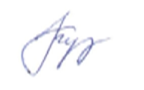 И.И. КузнецоваРассмотрено на  заседании  Педагогического  совета  № 6  от 26.04.2022Утверждено приказом  директора  МБОУ  «Кебратская  ООШ» от  29.04.2022   № ____Муниципальное бюджетное образовательное учреждение  «Кебратская  основная общеобразовательная  школа», сокращенное наименование Учреждения: МБОУ «Кебратская ООШ»619665  Пермский  край,  Гайнский  район,  п. Кебраты,  ул.  Пионерская, 198106001993Муниципальное бюджетное образовательное учреждение  «Кебратская  основная общеобразовательная  школа», сокращенное наименование Учреждения: МБОУ «Кебратская ООШ»619665  Пермский  край,  Гайнский  район,  п. Кебраты,  ул.  Пионерская, 19ИННМуниципальное бюджетное образовательное учреждение  «Кебратская  основная общеобразовательная  школа», сокращенное наименование Учреждения: МБОУ «Кебратская ООШ»619665  Пермский  край,  Гайнский  район,  п. Кебраты,  ул.  Пионерская, 191025903388389Муниципальное бюджетное образовательное учреждение  «Кебратская  основная общеобразовательная  школа», сокращенное наименование Учреждения: МБОУ «Кебратская ООШ»619665  Пермский  край,  Гайнский  район,  п. Кебраты,  ул.  Пионерская, 19ОГРН(полное и сокращенное наименование образовательного учреждения согласно уставу)(юридический адрес образовательного учреждения согласно уставу)Телефон 89019540198Электронная почта kbrschool@mail.ruСайт http://kbrschool.org.ruОбразовательные программы, указанные в приложении к действующей лицензииОбразовательные программы, указанные в приложении к действующей лицензииОбразовательные программы, указанные в приложении к действующей лицензииОбразовательные программы, указанные в приложении к действующей лицензииВиды основных общеобразовательных программ Нормативный срок освоенияобразовательных программМесто реализации образовательных программ (ОУ, филиал) (указать наименование филиала)Место  ведения  образовательной  деятельностиПрограмма  дошкольного  образования5  летМБОУ «Кебратская ООШ»Структурное  подразделение  детский  сад «Солнышко»,  группа кратковременного пребывания детский сад «Ручеек» поселок Верхний Будым  619665  Пермский  край,  Гайнский  район,  п. Кебраты,  Пионерская, 19а619666  Пермский  край,  Гайнский  район,  п. Верхний  Будым, ул. Карла  Маркса, 5Программа начального общего образования4 годаМБОУ «Кебратская ООШ»619665  Пермский  края,  Гайнский  район, п. Кебраты,  ул. Пионерская, 19Программа основного общего образования5 летМБОУ «Кебратская ООШ»619665  Пермский  края,  Гайнский  район, п. Кебраты,  ул. Пионерская, 19ЗадачаРезультат выполненияРешена ли задача (да/нет/частично)Обеспечить  выполнение  требований  Закона РФ  «Об  образовании  в  РФ»  в  части  доступности  общего  образованияПрием в общеобразовательное учреждение осуществляется без отбора, обучаются все дети школьного возраста, проживающие на закрепленной территорииАттестаты  получили  9 класс- 100%  даПовышать  качество образования на всех уровнях  общего образования -  успеваемость повысилась с 96% до 98,6 % - качество обучения повысилась с 33 % до 38,8%даИспользовать  формы  и  методы в образовательном   процессе   с целью повышения  уровня удовлетворенности  всех  субъектов  образованияУровень удовлетворенности стабильно высокий.даОбеспечить  методические  условия  для  эффективной  реализации  ФГОС НОО  и  ФГОС  ОООСоздана нормативно-правовая база, реализуются   ООП НОО  и ООП ООО,  действуют  проблемные группы, улучшена инфраструктура.                                             даДобиваться  положительной  динамики  результатов   итоговой  аттестации-результаты по русскому языку в 9 классе выше, чем по математике;частичноРаботать  над  снижением  правонарушений  среди  несовершеннолетнихПовышение доли обучающихся  стоящих в ПДН 2016-2017-5,7 % (6 чел)2017-2018-4 % (5 чел)2018-2019-3%(4 чел)2019-2020-4% (3 чел)2020-2021- 15% (11 чел)нетПовысить  долю педагогов, имеющих  высшую и I квалификационную категорииДинамика стабильнанетОбеспечить  безопасные  условия  для  образовательного  процессаБезопасные условия созданыдаСоздать условия, обеспечивающие сохранение и укрепление здоровья обучающихсяСнижение числаобучающихся   с  1  группой здоровья  2020-35%,  2021 – 11%нетОбновлениесодержания дошкольного образования, образовательной среды для обеспечения качества образовательной услуги в связи с ведением федерального государственного стандартаСоставлена  программа в  соответствии  с  ФГОС используются новые  формы  работы  с детьми  и  родителями, улучшается инфраструктурадаДошкольные  группы1-4 класс5-9 класс10-11 классВсего  классов-  комплектов  и  дошкольных группСредняя  наполняемость  классов  и группМБОУ «Кебратская  ООШ»-3041-88,9Структурное  подразделение  детский сад «Солнышко»29---214,5Группа кратковременного пребывания д/с «Ручеек» п.Верхний Будым717Кол-во обучающихся(детей), чел.Кол-во обучающихся(детей), чел.Кол-во обучающихся(детей), чел.Кол-во обучающихся(детей), чел.Кол-во обучающихся(детей), чел.Кол-во обучающихся(детей), чел.Кол-во обучающихся(детей), чел.Кол-во семейКол-во семейКол-во семейКол-во семейКол-во семейКол-во семейКол-во семейКол-во родителей, чел.Кол-во родителей, чел.Кол-во родителей, чел.Кол-во родителей, чел.Кол-во родителей, чел.Кол-во родителей, чел.Кол-во родителей, чел.Кол-во родителей, чел.Кол-во родителей, чел.Кол-во родителей, чел.1234567891011121314151617181920212223ВсегоВ т.ч. мальчиковДевочекИнвалидовСостоящих на учете в ПДН ОВДВ «группе риска»В СОПВсегоВ т. ч. полныхНеполныхМногодетныхМалоимущихОпекунскихПриемныхВсегоВ т. ч. работающихБезработныхИз них стоящих на учете в ЦЗНИмеющих высшее образованиеИмеющих среднее специальное образованиеИмеющих среднее (полное) общее образованиеИмеющих основное общее образование                                                                                                                     Без образования1096049-1110880661427391-146108381095419531Уровень образованияНормативный срокФормы обучения/ язык обученияВиды основных общеобразовательных программСрок действия государственной аккредитацииобразовательных программдошкольное  образование5 летОчная/русский языкПрограмма  дошкольного  образованияГосударственной  аккредитации программа  не  подлежитначальное общее образование4 годаОчная/русский языкПрограмма начального общего образования12 летосновное общееобразование5 летОчная/русский языкПрограмма основного общего образования12 летОбразовательные  областиМетодические пособияАвтор Познавательное развитиеОзнакомление  с  предметным и социальным окружениемО.В.ДыбинаПознавательное развитиеФормирование элементарных математических  представленийИ.А.ПомараеваПознавательное развитиеОзнакомление  с  природой  в детском садуО.А.СоломенниковаРечевое развитиеРазвитие речи в детском садуВ.В.ГербоваХудожественно- эстетическое  развитиеИзобразительная деятельность в детском садуТ.С. КомароваХудожественно- эстетическое  развитиеЦветные ладошкиИ.А. ЛыковаХудожественно- эстетическое  развитие Музыкальные шедеврыО.П. РадыноваХудожественно- эстетическое  развитиеКонструирование из строительного  материалаЛ.В.КуцаковаСоциально - коммуникативноеСоциально – нравственное воспитание дошкольниковР.С.БуреСоциально - коммуникативноеТрудовое воспитание в детском садуЛ.В.КуцаковаСоциально - коммуникативноеОсновы  безопасности  детей  дошкольного  возраста Н.Н.АвдееваО.Л.КнязеваР.Б.СтеркинаСоциально - коммуникативноеОзнакомление  дошкольников   с  окружающим  и  социальной   действительностьюН.В. АлёшинаСоциально - коммуникативноеЗанятия по патриотическому воспитанию в детском садуКондрыкинская Л.Ф.Физическая культураСборник подвижных игрЭ.Я.СтепаненковаФизическая культура в детском садуЛ.И.ПензулаеваИгровая деятельностьРазвитие игровой деятельностиН.Ф.ГубановаN п/пПредметные областиОсновные задачи реализации содержания1Русский язык и литературное чтениеФормирование первоначальных представлений о русском языке как государственном языке Российской Федерации, как средстве общения людей разных национальностей в России и за рубежом. Развитие диалогической и монологической устной и письменной речи, коммуникативных умений, нравственных и эстетических чувств, способностей к творческой деятельности.2Иностранный языкФормирование дружелюбного отношения и толерантности к носителям другого языка на основе знакомства с жизнью своих сверстников в других странах, с детским фольклором и доступными образцами детской художественной литературы. Формирование начальных навыков общения в устной и письменной форме с носителями иностранного языка, коммуникативных умений, нравственных и эстетических чувств, способностей к творческой деятельности на иностранном языке.3Математика и информатикаРазвитие математической речи, логического и алгоритмического мышления, воображения, обеспечение первоначальных представлений о компьютерной грамотности.4Обществознание и естествознание (Окружающий мир)Формирование уважительного отношения к семье, населенному пункту, региону, России, истории, культуре, природе нашей страны, ее современной жизни. Осознание ценности, целостности и многообразия окружающего мира, своего места в нем. Формирование модели безопасного поведения в условиях повседневной жизни и в различных опасных и чрезвычайных ситуациях. Формирование психологической культуры и компетенции для обеспечения эффективного и безопасного взаимодействия в социуме.5Основы религиозных культур и светской этикиВоспитание способности к духовному развитию, нравственному самосовершенствованию. Формирование первоначальных представлений о светской этике, об отечественных традиционных религиях, их роли в культуре, истории и современности России.6ИскусствоРазвитие способностей к художественно-образному, эмоционально-ценностному восприятию произведений изобразительного и музыкального искусства, выражению в творческих работах своего отношения к окружающему миру.7ТехнологияФормирование опыта как основы обучения и познания, осуществление поисково-аналитической деятельности для практического решения прикладных задач с использованием знаний, полученных при изучении других учебных предметов, формирование первоначального опыта практической преобразовательной деятельности.8Физическая культураУкрепление здоровья, содействие гармоничному физическому, нравственному и социальному развитию, успешному обучению, формирование первоначальных умений саморегуляции средствами физической культуры. Формирование установки на сохранение и укрепление здоровья, навыков здорового и безопасного образа жизни.ПредметныеобластиУчебныепредметыКоличество часов в неделюКоличество часов в неделюКоличество часов в неделюКоличество часов в неделюПредметныеобластиУчебныепредметы1 класс2 класс3 класс4 классПредметныеобластиОбязательная часть1 класс2 класс3 класс4 классРусский язык и литературное чтениеРусский язык5555Русский язык и литературное чтениеЛитературное чтение 4443Иностранный языкИностранный язык (английский язык)-222Математика иинформатикаМатематика 4444Обществознаниеи естествознаниеОкружающий мир 2222Основы религиозных культур и светской этикиОсновы религиозных культур и светской этики---1Искусство Музыка 1111Искусство Изобразительное искусство1111Технология Технология1111Физическая культураФизическая культура2222Часть, формируемая участниками образовательных отношений-1111ИТОГО21232323Максимальная предельно допустимая недельная нагрузка21232323ПредметныеобластиУчебныепредметыКоличество часов в годКоличество часов в годКоличество часов в годКоличество часов в годПредметныеобластиОбязательная часть1 класс2 класс3 класс4 классРусский язык и   литературное чтениеРусский язык165170170170Русский язык и   литературное чтениеЛитературное чтение 132136136102Иностранный языкИностранный язык (английский язык)-686868Математика иинформатикаМатематика 132136136136Обществознаниеи естествознаниеОкружающий мир 66686868Основы религиозных культур и светской этикиОсновы религиозных культур и светской этики---34Искусство Музыка 33343434Изобразительное искусство33 343434Технология Технология33 343434Физическая культураФизическая культура66686868Часть, формируемая участниками образовательных отношенийФизическая культура33343434ИТОГО693782782782Максимальная предельно допустимая недельная нагрузка693782782782Предметные областиУчебныепредметыКласс\ Количество часов в неделю Класс\ Количество часов в неделю Класс\ Количество часов в неделю Класс\ Количество часов в неделю Класс\ Количество часов в неделю Класс\ Количество часов в неделю Класс\ Количество часов в неделю Предметные областиУчебныепредметыVVIVIIVIIVIIIIXВсегоОбязательная частьРусский язык и   литератураРусский язык56643321Русский язык и   литератураЛитература33322313Иностранный языкИностранный язык(английский)33333315Математика и информатикаМатематика55510Математика и информатикаАлгебра3339Математика и информатикаГеометрия2226Математика и информатикаИнформатика1113Общественно-научные предметыИстория22222210Общественно-научные предметыОбществознание111114Общественно-научные предметыГеография1112228Естественнонаучные предметыФизика2237Естественнонаучные предметыХимия224Естественнонаучные предметыБиология1111227ИскусствоМузыка111114ИскусствоИзобразительное искусство11113ТехнологияТехнология2222219Физическая культура и основы безопасности жизнедеятельностиОБЖ112Физическая культура и основы безопасности жизнедеятельностиФизическая культура22222210Итого262828293131145Часть, формируемая участниками образовательных отношенийРусский язык1---1Часть, формируемая участниками образовательных отношенийБиология ---1-1Часть, формируемая участниками образовательных отношенийФизическая культура1111115ИтогоИтого2112117Максимальная недельная нагрузкаМаксимальная недельная нагрузка282929313232152Максимально допустимая недельная нагрузкаМаксимально допустимая недельная нагрузка293030323333157ДОУ «СОЛНЫШКО»1Валайтис Валентина ГеннадьевнаПознаниеВеселый счет10 мин2-3 л62Иванчина Валентина ВячеславовнаКоррекционная работа с детьмиПознание«Кто Я-какой Я»Развиваем логику15 мин15 мин5-7 л6-7 л563Мубаракшина Людмила ИвановнаМузыкальноеТанцевальный кружок20 мин5-7 л6Направления развития личностиПрограммы внеурочной деятельностиКоличество часов в неделюКоличество часов в неделюКоличество часов в неделюКоличество часов в неделюНаправления развития личностиПрограммы внеурочной деятельности1 класс2 класс3 класс4 классСпортивно – оздоровительное Программа детской оздоровительной площадки  1111Спортивно – оздоровительное Юниор1122Обще-интеллектуальноеШкола развития речи--1Обще-интеллектуальноеУмным умникам и умницам1Обще-интеллектуальноеВесёлая математика11Обще-интеллектуальноеУчись учиться---2Духовно-нравственноеКлассный час1111Я – гражданин России1--1ОбщекультурноеДЮП (Дружина юных пожарных)1ОбщекультурноеЮный турист111ОбщекультурноеКниголюбы111ОбщекультурноеУмелые ручки111СоциальноеСоциальные творческие проекты1111Всего9часов8часов9 часов10часовНаправление развития личностиПрограмма внеурочной деятельностиКоличество часов в неделюКоличество часов в неделюКоличество часов в неделюКоличество часов в неделюКоличество часов в неделюКоличество часов в неделюНаправление развития личностиПрограмма внеурочной деятельности5 класс6 класс7 класс8 класс8 класс9 классСпортивно-оздоровительноеВолейбол1.51.51.51.51.51.5Спортивно-оздоровительноеБаскетбол1.51.51.51.51.51.5Спортивно-оздоровительноеБезопасность-кредо жизни11111Духовно-нравственноеДуховно-нравственноеПрограмма классных часов111111СоциальноеСоциальное проектирование111111СоциальноеВолонтер1Зелёный двор1ЮИД1Патриот11Книга памяти1ОбщекультурноеДорогами Англии-11Книгочеи111ОбщеинтеллектуальноеЗанимательное конструирование11Решение задач повышенной сложности по биологи-1Юные информатики-1Глобус--1Решение задач повышенной сложности по математике1Многоликое общество1Юные филологи1Всего91077714Уровни  образования2018-192019-202020-21Дошкольное  образование100100100Начальное  общее  образования100100100Основное  общее  образование100100100Среднее  общее  образование---Категории  учителей  2018-192019-202020-21Высшая  787,6I354238,4Соответствие  занимаемой должности57,35054образование2018-192019-202020-21Высшее435867Средне-профессиональное433425Без педагогического образования 1488ФИО учителяПредметКол-во часовНазвание курсаСроки прохожденияМесто прохожденияЗлатина Альбина ГеннадьевнабиологияПодготовка членов региональных предметных комиссий по проверке выполнения заданий с развернутым ответом в экзаменационных работах ГИА-9 по образовательным программам основного общего образованияМарт 2020Гапурова Виктория ЭдуардовнаАнглийский язык, информатика72«Учитель английского языка»Диплом о профессиональной переподготовке«Учитель английского языка»Декабрь 202010.11.2020«Псковский государственный университет»«Псковский государственный университет»Степанова Юлия АнатольевнаНОО40«Формирование графо-моторных навыков при обучении письму младших школьников»26.10.2020-30.10.2020«Институт развития образования Пермского края»Замалетдинова Е.П.Библиотекарь, учитель40«Инновационные технологии в работе учителя музыки в условиях реализации ФГОС14.09.2020-18.09.2020«Пермский государственный гуманитарно-педагогический университет»Федурина Светлана АлександровнаНОО4017«Формирование графо-моторных навыков при обучении письму младших школьников»«Организация деятельности педагогических работников по классному руководству»26.10.2020-30.10.2020Июль 2020«Институт развития образования Пермского края»ООО «Центр инновационного образования и воспитания»Златина А.Г.биология и химия2410832 Подготовка членов региональных предметных комиссий по проверке выполнения заданий с развернутым ответом в экзаменационных работах ГИА-9 по образовательным программам основного общего образованияСовременная педагогика:технологии достижения и диагностики планируемых результатов обучения по биологии» «Управление качеством образования. «Научно-практическая конференция как средство формирования навыков 21 века»Март 202008.09.2020Октябрь 2020«Институт развития образования Пермского края» «Пермский государственный национальный исследовательский университет» Тагашева Г.А.-Юматематика112«Совершенствование предметных и методических компетенций педагогических работников в рамках реализации федерального проекта «Учитель будущего»30.11.2020«Академия реализации государственной политики и профессионального развития работников образования Министерства просвещения РФ»г.МоскваЗлатина Татьяна ИвановнаучительПедагогическое образование2020Пермский государственный гуманитарно-педагогический университетИванчина Валентина Вячеславовнавоспитатель40«Создание развивающей речевой среды в дошкольной образовательной организации в соответствии с ФГОС ДО»Апрель 2020«Институт развития образования» Свердловской областиВалайтис Валентине Геннадьевневоспитатель40«Создание развивающей речевой среды в дошкольной образовательной организации в соответствии с ФГОС ДО»Апрель 2020«Институт развития образования» Свердловской областиФедурина Светлана АлександровнаНОО72«Социальный педагог: содержание и методика социально-педагогической деятельности в образовательной организации»Январь 2021ООО «Международные Образовательные проекты»Златина Юлия Александровна воспитатель72«Содержание и организация планирования воспитательной деятельности с группой обучающихся в условиях реализации ФГОС»Февраль 2021гЦентр дополнительного профессионального образования «Экстерн»Златина Юлия АлександровнаНОО600 «Учитель математики: Преподавание математики в образовательной организации»С 18 .10.2020 по 24.02.2021 гООО «Столичный учебный центр»Златина Юлия АлександровнаНОО36«Основы обеспечения информационной безопасности детей»Декабрь 2021ООО «Центр инновационного образования и воспитания»Федурина Светлана АлександровнаНОО36«Основы обеспечения информационной безопасности детей»Декабрь 2021ООО «Центр инновационного образования и воспитания»Златина Юлия АлксандровнаНОО72«Методика преподавания основ финансовой грамотности в условиях реализации ФГОС»Декабрь 2021ООО «Мультиурок»Лунегова Галина Михайловнаучитель18«Организация коммуникативного взаимодействия в образовательной деятельности»2021Московский городской университет МГПУЛунегова Галина Михайловнаучитель18«Психолого-педагогическое сопровождение образовательной деятельности школьников»2021Московский городской университет МГПУЗлатина Юлия Александровна НОО600«Учитель начальных классов»С 29 ноября 2021г по 18 января 2022гООО «Центр повышения квалификации и переподготовки «Луч знаний»Лунегова Галина Михайловнаучитель36«Основы обеспечения информационной безопасности детей »Декабрь 2021ООО «Центр инновационного образования и воспитания»Златина Татьяна Ивановна учитель36«Основы обеспечения информационной безопасности детей »Декабрь 2021ООО «Центр инновационного образования и воспитания»Златина Татьяна Ивановнаучитель18«Психолого-педагогическое сопровождение образовательной деятельности школьников»2021Московский городской университет МГПУЗлатина Татьяна Ивановнаучитель18«Организация коммуникативного взаимодействия в образовательной деятельности»2021Московский городской университет МГПУЗамалетдинова Елена Пантелеймоновнаучитель250«Организация работы классного руководителя в образовательной организации»2021ООО «Центр инновационного образования и воспитания»Степанова Юлия Анатольевна НОО«Профессиональная компетентность заместителя директора организации в условиях реализации ФГОС»2021ЦДПО «Экстерн»Замалетдинова Елена Пантелеймоновнаучитель36«Навыки оказания первой помощи в образовательной организации»2021ООО «Центр инновационного образования и воспитанияЗамалетдинова Елена Пантелеймоновнаучитель36«Основы обеспечения информационной безопасности детей »2021ООО «Центр инновационного образования и воспитанияДегтянниковаАльфияМиркасимовнаучитель36«Основы обеспечения информационной безопасности детей »2021ООО «Центр инновационного образования и воспитанияДегтянниковаАльфияМиркасимовнаучитель36«Навыки оказания первой помощи в образовательной организации»2021ООО «Центр инновационного образования и воспитанияДегтянниковаАльфияМиркасимовнаучитель«Формирование функциональной грамотности на уроках обществознания»2021РИНО ПГНИУСпирцев Юрий Романовичучитель300«Физкультурно-оздоровительная и спортивно-массовая работа с населением»2021ФГБОУ ВО «ЧГИФК»  Звания  и  награды2018-192019-202020-2021Отличник  народного  просвещения  ---Почетный  работник общего образования  РФ2 чел.2 чел.1 чел.Педагогические советы№1. «Нестандартное начало нового учебного года: как подготовиться».Повестка:Анализ учебно-воспитательной работы за 2019-20 учебный год. Реализация национального проекта «Образование» как механизм социально-экономического развития Пермского края»Нестандартное начало нового 2020-2021 учебного года. Программа развития на 2021-2025 годы.№2. «Обеспечение успешной адаптации обучающихся  при переходе с дошкольного уровня на уровень НОО». «Обеспечение успешной адаптации ребенка при переходе с уровня НОО  на уровень ООО». №3. «Правила приема на обучение в МБОУ «Кебратская ООШ».№4. «Рассмотрение результатов самообследования образовательной деятельности МБОУ «Кебратская ООШ» за 2020 г»№5. «О допуске обучающихся 9 класса к государственной итоговой аттестации».№6 «О переводе обучающихся 1-8 классов в следующий класс» «О награждении обучающихся 1-8 классов за учебные достижения»«Об организованном завершении учебного года»№7 «О завершении обучения по программам ООО и выдаче аттестатов об ООО и приложении к нему обучающимися 9 класса МБОУ «Кебратская ООШ»».«О выдвижении кандидатов среди педработников для награждения грамотой Управления образования Гайнского МО»№8 «О переводе Лесниковой Татьяны, обучающейся 8 класса, в 9 класс»№9 «О завершении обучения по программе ООО и получении аттестата об ООО и приложения к нему, Добренко Олега денисовича»Проблемная группа «Наши классные- самые классные»Организационное заседание:1.Рассмотрение плана работы на 2020-21 учебный год.2. Обсуждение диагностики УУД обуч-ся  за 2019-20 учебный год.  2.Семинары-практикумы :1. Формирование личностных, регулятивных  и коммуникативных УУД как основа профилактики детского и семейного неблагополучия2. Новые формы оценки качества образованияМежсекционная работа-Работа с одаренными детьми: олимпиады, интеллектуальные игры, спортивные и творческие конкурсы, проектная деятельность и т.д.- КПК по графику.- Посещение мероприятий различного уровня.-Посещение уроков.- Аттестация педагогов на СЗД по графику.-Участие в профконкурсах.Наглядно-информационная работаОформление методического уголка по материалам педсоветов, педагогических консилиумов, размещение материалов по организации учебно-воспитательного процесса,  аттестации, КПК, РМО. Выдача схем и памяток по необходимости.Школьный сайтРазмещение на сайте материалов согласно разделамСамообразованиеНакопление материала по методической теме самообразования и  методической теме школы. Реализация ИПР (индивидуальных планов развития). Участие в конкурсах, конференциях и др. Публикация опыта работы в электронных и печатных изданиях.Педагоги школы представляют свой опыт в профессиональных конкурсах и мероприятияхНазвание Уровень представленного  опытаФИО педагогаРезультат участия Публикация в сборнике ИРО Пермского края «Образовательные краеведческие экскурсии» - «Деревья-живые свидетели: краеведческая экскурсия»краевойЗлатина А.Г.Соревнование «Игровые технологии» (Selftest)всероссийскийЗлатина А.Г.сертификатДиагностика педкомпетенций (Яндекс Учебник)всероссийскийЗлатина А.Г.сертификатДиагностика педкомпетенций (Яндекс Учебник)всероссийскийЗамалетдинова Е.П.сертификатДиагностика педкомпетенций (Яндекс Учебник)всероссийскийСпирцев Ю.Р.сертификатТестирование» ФГОС основного общего образования» (МОПП «ФГОС –онлайн»)всероссийскийТагашева Г. А-Ю1 местоПедагогическиймединар «Исследовательская деятельность обучающихся как одно из средств оптимизации процесса обучения и развития личности» (ООО «Знанио»)всероссийскийТагашева Г. А-Юсвидетельство2018-192018-192019-202019-202020-20212020-20212020-2021УчастникиПризерыУчастникиПризерыУчастникиПризерыПризерыУчастники муниципального уровня-------Участники олимпиады для учителей Профи-край-------Участники краевого уровня-------Участники всероссийского уровня 2-41---КритерииУровень(количество баллов)1. Повышение квалификации педагоговОптимальный (3б)2. Посещение уроков руководителем ШМО, организация взаимопосещения уроков,  занятийУдовлетворительный (3б)3. Внеурочная деятельностьОптимальный  (3б)4. Методическая продукцияОптимальный  (3 б)Сюда включены положения по учебно-воспитательной работе и материалы, размещенные на сайте школы и персональных сайтах, электронных СМИ и сайте КГАО УДПО «Коми-Пермяцкий ИПКРО», сайте ГАУ ДПО «Института развития Пермского края 5. Работа ШМО по изучению, обобщению и распространению опыта педагогов.Оптимальный  (2б)6. Отношение педагогов к работе в ШМОУдовлетворительный  (3б)7. Ведение документацииОптимальный  (3б)8. Проведение заседаний ШМОУдовлетворительный (2б)Некоторые заседания не проведены по уважительной причине: увольнения рук. ШМО.9. Посещаемость заседаний ШМООптимальный (3б)2020-212020-212020-21качествоуспеваемостьсправилиськачествоуспеваемостьср. балл9 классРусский  язык28,5%100%3,6Математика0%100% 3,0Уровень развитияРечевое развитиеПознавательное развитиеСоциально-коммуникативное развитиеХудожественно-эстетическое развитиеФИЗОВысокий2-16%3-13%---Средний21-87%20-83%24-100%23-95%23-95%Низкий 1-7%1-4%-1-5%1-5%100%100%100%100%100%ПредметУч. год2 уровень (1-4кл)2 уровень (1-4кл)2 уровень (1-4кл)3 уровень(5-9кл)3 уровень(5-9кл)3 уровень(5-9кл)ПредметУч. годУсп-тьКач-воСр. баллУсп-тьКач-воСр. баллРусский язык2016-1710038,73,4Русский язык2017-1810052,33,6100393,7Русский язык2018-201910062,53,6100664Русский язык2019-202010051,63,6100623,76Русский язык2020-202110063,13,697,8443,4Литературное чтение(литература)2016-1710071492,8664Литературное чтение(литература)2017-18100763,9100683,8Литературное чтение(литература)2018-201910077,54100854Литературное чтение(литература)2019-2020100844,110079,64,2Литературное чтение(литература)20-2110078,64,2100673,8Английский язык2016-17100413,696,6423,7Английский язык2017-1810045,63,6100483,54Английский язык2018-201910059,73,810049,63,7Английский язык2019-2020100633,710047,83,7Английский язык20-2110049,33,510055,23,6Математика2016-1798603,791,8433,5Математика2017-1810069,33,7100463,5Математика2018-1910068,53,710046,63,6Математика2019-2020100743,9100483,6Математика20-2110072497,246,13,5Информатика2016-17100603,9Информатика2017-18100624,0Информатика2018-19100513,7Информатика2019-202010072,34,1Информатика20-2110071,63,7История 2016-179453,43,5История 2017-1810054,73,6История 2018-19История 2019-202010078,53,6История 20-2197,874,23,7Обществознание2016-1793303,6Обществознание2017-18100663,7Обществознание2018-192019-202010088,74,120-2110077,43,8География2016-17100603,9География2017-18100623,9География2018-19100География2019-202010085,23,9География20-2110086,13,9Окружающий мир2016-1710061,83,7Окружающий мир2017-1810086,64,1Окружающий мир2018-191001004Окружающий мир2019-2020100824Окружающий мир20-2110077,54Физика2016-1794,643,33,4Физика2017-18100703,7Физика2018-2019100423,5Физика2019-2020100473,6Физика20-2110059,33,7Химия2016-1710030,33,3Химия2017-18100293,3Химия2018-1910064,24Химия2019-2020100703,7Химия20-2110080,43,8Биология2016-1710059,43,8Биология2017-1810078.53,8Биология2018-19100773,84Биология2019-202010080,83,96Биология20-2110084,63,9Музыка2016-171001004,61001004,3Музыка2017-181001004,81001004,3Музыка2018-19100904,51001004.4Музыка2019-20201001004,6100964,5Музыка20-211001004,81001004,8ИЗО2016-1710095,84,61001004,4ИЗО2017-181001004,61001004,5ИЗО2018-191001004,7921004.32019-20201001004,7100974,520-211001005100964,6Искусство2016-1796463,8Искусство2017-18100524,1Искусство100654.5Искусство2019-2020100634Искусство20-21100924,3Технология2016-17100984,3100944,5Технология2017-181001004,51001004,7Технология2018-191001004,8931004.2Технология2019-20201001004,761001004,5Технология20-211001004,81001004,6ОБЖ2016-1710066.54.1ОБЖОБЖОБЖ2019-20201001004,8ОБЖ20-211001004,4Физическая культура2016-171001004,610082,44,2Физическая культура2017-181001004,910088,24,38Физическая культура2018-20191001004,7100924.6Физическая культура2019-20201001004,51001004,6Физическая культура20-211001004,910095,54,2предмет2 класс2 класс2 класс3 класс3 класс3 класс4 класс4 класс4 класспредметс.б.кус.б.кус.б.курусский язык3,758,31004.0851003,632,7100русский язык3,5501003,5501003,955100русский язык4,1841003,301003,440100литература3,983,31004.4100100450100литература4,21001004,1751004,177100литература4,166,61003,633,31004,594100английский язык4.0331003,6601003,112,5100английский язык3,5501004681003,844100английский язык3,7711003,3331003,644100математика41001004.41001003,650100математика4751003,769100477100математика3,8841003,333,31004,166,6100окружающий мир462,51003,546100487,5100окружающий мир41001003,8561004,4100100окружающий мир4,81001003,333,31003,887100музыка51001005.01001004,166,4100музыка4,21001004,71001005100100музыка510010051001005100100ИЗО4,51001004.81001004,587,5100ИЗО4,71001004,71001004,8100100ИЗО510010051001005100100технология4,81001005.01001004,8100100технология4,51001004,81001005100100технология51001004,61001005100100физическая культура4,31001005.01001004,1100100физическая культура4,710010051001005100100физическая культура51001004,31001004,7100100предмет5 класс5 класс5 класс6 класс6 класс6 класс7 класс7 класс7 класс8 класс8 класс8 класс9 класс9 класс9 классс.б.кус.б.кус.б.кус.б.кус.б.курусский язык4,5671004881003,5571003,8631003,658100русский язык3,655,51003.9631003,3251003,6501003,866,6100русский язык3,7671003,5501004,2751003,6571003,862100русский язык3,4501003,333,31003,122893,3501003,114100литература4,5921003,3381004,3501003,6631003,664100литература3.862.51003.7821004.4751004.3711003.885100литература4,31001004751004,2831004,1711004,369100литература4,187,5100301003,8431003,5501004,143100английский язык3,4411003,4371003,8501003,6501003,750100английский язык3,4441003,4411003,5501003,4351003,771100английский язык3,7501004501003,7511003,4281003,846100английский язык4,61001003,5501003,433,31003,9581003,657100математика3,7581003251003,6501003,7501003,350100математика3,8621004421003,3431003,7501003,527100математика3,8671003,8621003,7461003,4291003,646100математика3,7621003,333,31003,437,5893,533,31003,228,5100инф-каинф-ка3,5251003,7431003,536100инф-ка4,3921003,971100454100инф-каистория3,6671003,3381003,550100301002,914100история3.8761003.6701003.5501003.6551003.340100история3,4441003,4771003,7751003,771100469100история3,537,51002,90893,3331003,886100общ-во---3,8751003,5431003,2251003,429100общ-во484.81003.667.51003.752.81003.341100общ-во4,31001004,31001003,856100469100общ-во301003,3331003,886100география3,215,4100301003,16,6100301003,538,5100географиягеография41001004,2861003,767100486100469100география3,333100301003,3331004,1100100физика-----3,9711003,621003,650100физика------3,3251003,5361003,329100физика3,5501003,3291003,962100физика3,7501003,6501003,443100химия---------3,1131003,329100химия---------3,871,41003,329100химия3,9711003,769100химия3,33310030100биология3,6581003,9881003,7571003,8751004,179100биология3,1111003,11010030100471,41004,371,410041001003,5501004831004861004,385100301003,1161003,112,51003,867100486100музыка4921004,388100493100музыка4.2891004.41001004.5100100музыка4,81001004,3891004.4100100музыка510010051001004,189100ИЗО51001004,41001004,167100ИЗО4.0781004.41001004.088100ИЗО4,71001004,51001004,492100ИЗО4,11001005100100489100искусство3,6361003,571100искусство4.3791004.171100искусство4,063100---искусство4,183100---технология4,2831004,3881004,41001005100100технология3.6441004.2831004.01001004.1100100технология4,51001004,31001004,81001004,5100100технология4,310010051001003,757100ОБЖ3.7451004.261100ОБЖ477100470100ОБЖ4,91001004,8100100ОБЖ4,61001004,3100100физ-ра4.61001004.5781004.51001004.5751004.378100физ-ра41001004,61001003,7861003.7691003.669100физ-ра4,51001004,61001004,61001004,41001004,7100100физ-ра4,41001004,61001004,310010051001004,3100100Учебный год2019/202020/21Количество участников (учащиеся, принявшие участие в данном этапе олимпиады по нескольким предметам, учитываются один раз)51 (89,6%)46(85%)№ п/пПредметКоличество участниковКоличество призеровКоличество победителей1Русский язык211202Литература17593Математика24204История11205Обществознание16206Биология471567Физика12008География28019ОБЖ73210Физическая культура123511Технология178312Право122013Искусство1683ВСЕГО:512715№ п/пНаименование предметаКоличество победителейКоличество победителейКоличество победителей№ п/пНаименование предмета2019/20 учебный год2020/21 учебный год2021/22 учебный год1Русский язык5502Литература71593Математика3604История0205Обществознание2506Биология3667Физика0-08География1319ОБЖ30210Физическая культура20511Технология38312Право20013Искусство403Направление деятельности2015-2016г.2016-2017г.2017-2018г.2018-2019 г2019-2020 2020-2021интеллектуальное 50173411816творческое2721537826спортивное1813123994Число детей в банке одаренных302939354433№ п/пМероприятие, уровеньРезультативностьРуководительРайонный уровеньРайонный уровеньРайонный уровеньМуниципальный этап краевого конкурса «Сила слабых. Подвиг женщин в Великой Отечественной войне»6 - I местСтепанова Ю.А.,Дегтянникова А.М.,Златина Т.И.,Лунегова Г.М.,Замалетдинова Е.П.,Тагашева Г.А.Районная олимпиада школьников по литературеКонкурс «Правила дорожного движения глазами детей» номинация видеоролик «Безопасная дорога2 , 3 место3 местоНовицкая Л.В.Федурина С.А.Олимпиада по лесоведению 3 местоЗлатина А.Г.Олимпиада по сельскому хозяйству2 местоЗлатина А.Г.Олимпиада по биологии1,2 местоЗлатина А.ГОлимпиада по праву2,3 местоДегтянникова А.М.Олимпиада по физической культуре1,2 местоСпирцев Ю.Р.Конкурс «Школа безопасности» номинация видео ролик1 местоФедурина С.А.Конкурс творческих работ «Моё право выбирать…»2-  I местаСтепанова Ю.А.,Замалетдинова Е,П.Конкурс чтецов «Стихи, опалённые войной»1 место2,3 место2 местоЗамалетдинова Е.П.,Златинат.И.,Дегтянникова А.М.Конкурс сочинений «Без срока давности»2 местоЛунегова Г.М.Конкурс исследовательских работ3 местоЗлатина Т.И.Онлайн – конкурс творческих работ «Есть такая профессия – Родину защищать»2 местоФедурина С.А.Дистанционный конкурс детских проектов. Номинация социальные  проекты1 местоЗамалетдиенова Е.П.Дистанционный конкурс детских проектов. Номинация образовательные  проекты2 местоЗлатина А.Г.Конкурс «Дети и книга»1,3 место1 местоЗамалетдинова Е. П.Федурина С.А.Фестиваль «Эхо войны»2 местоФедурина С.А.Районная эстафета3 местоСпирцев Ю.Р.Соревнования по баскетболу2 местоСпирцев Ю.Р.Краевые, всероссийские  мероприятияКраевые, всероссийские  мероприятияКраевые, всероссийские  мероприятияРегиональный конкурс творческих работ «Безопасный интернет»2 место,2 местоЗлатина А.Г.Степанова Ю.А.Краевой конкурс «Учителями славится Прикамье»1 местоЗлатина А.ГКонкурс «Необычная Пермская математика»3 местоФедурина С.А.Учи.ру. Олимпиада по математике 1 местоФедурина С.А.Интернет – игра «ОБЖ – животные»1,3 место местоФедурина С.А.Лунегова Г.М.2016-20172017-20182018-20192019-20202020-2021Общее количество выпускников, окончивших образовательное учреждение:Общее количество выпускников, окончивших образовательное учреждение:Общее количество выпускников, окончивших образовательное учреждение:Общее количество выпускников, окончивших образовательное учреждение:Основное общее образование11138147Среднее общее образование43---Из них продолжили образование или трудоустроились (указать %):Из них продолжили образование или трудоустроились (указать %):Из них продолжили образование или трудоустроились (указать %):Из них продолжили образование или трудоустроились (указать %):Основное общее образование:поступили в учреждения среднего профессионального образования100%77%87,5%78,5%86%продолжили обучение в 10-м классе0 %23%0%7%14%Среднее  общее образование:Среднее  общее образование:Среднее  общее образование:Среднее  общее образование:Поступили в вузы 0 %0%0%0%0%Поступили в учреждения среднего профессионального образования75%100%0%0%0%Призваны в армию25%0%0%0%0%Трудоустроились0 %0%0%1(7,1%)0%ИТОГО % социальной адаптации100%100%87,5%92,9%100%Инвалиды, находящиеся дома00000Не продолжают учебу и не работают02,5%12,5%7,1%0%Тип здания Здание  в  деревянном  исполнении, проведён ремонт здания в 2012г. (оборудованы санузлы, проведена вода). В 2021 году освежающий косметический ремонт.Права на зданиеКадастровый  номер объекта 81:01:0220001:592Площадь 1242,4м ²  Спортзал 124,3м2Соответствует требованиям СаНпИнОснащенность 84%Кабинет технологии с подводкой воды,  мойками,  раковиной,  холодильником и  кухонным уголком. АРМСоответствует требованиям СаНпИнОснащенность 75%Кабинет литературы с АРМ. Соответствует требованиям СаНпИнОснащенность 65%Кабинет русского языка с АРМСоответствует требованиям СаНпИнОснащенность 65%Кабинет химии с лаборантской с АРМ имеется  выход  в  интернет, подводкой воды, раковинойСоответствует требованиям СаНпИнОснащенность 85%Кабинет математики АРМСоответствует требованиям СаНпИнОснащенность 75%Кабинет физики АРМ.  3 АРМ для обучающихся, подводкой воды, раковинойСоответствует требованиям СаНпИнОснащенность 99%Кабинет иностранного языка АРМСоответствует требованиям СаНпИнОснащенность 75%Кабинет информатики с 11 компьютерами, с выходом в ИнтернетСоответствует требованиям СаНпИнОснащенность 80%Кабинет географии с АРМСоответствует требованиям СаНпИнОснащенность 85%Кабинет  истории с АРМСоответствует требованиям СаНпИнОснащенность 85%Тип здания Здание  в  деревянном  исполнении, проведён ремонт здания в 2019г. (перенос детского сада в здание начальной школы). В 2021 году освежающий косметический ремонт.Права на здание Кадастровый  номер объекта 81:01:0220001:717Кабинеты (4шт.)В трех кабинетах установлены АРМ(3шт) Соответствует требованиям СаНпИнОснащенность  от 50% до 85%Спортивная комнатаСоответствует требованиям СаНпИнОснащенность 40%Кабинеты Оснащенность Спортивный зал60%Музыкальный зал70%Медицинский кабинет95 %Укомплектованность мебелью 70 %Методический кабинет70%Технические средства обучения75%№ п/пЛитератураФинансовые средства, израсходованные на приобретение литературы  в  2020 – 2021 уч. г.1.Учебная100870-202.Методическая03.Художественная0Учебный годКоличество обучающихсяВнеурочная деятельностьВсего занятоНе занято2013-2014115103 чел.(90%)103 чел.(90%)12чел.(10%)2014-2015120107 чел.(89%)107 чел.(89%)13 чел.(11%)2015-2016109 90 чел.83%90 чел.83%19чел.17%2016-201711010394%10394%6%2017-2018948994,5%8994,5%5,5 %2018-2019918896%8896%4%2019-2020828098%8098%2%2020-20217575100%75100%02013-2014г.2014-2015г.2015-2016г.2016-2017г.2017-2018г.2018-2019 г2019-2020г.2020-2021г.Песчаная россыпь9%18%18%18%-Мягкая глина45%46%27%27%60%60%40%53%Мерцающий   маяк18,5%18%37%37%20%30%45%22%Алый парус18,5%9%18%18%10%10%15%25%Горящий факел9%9%---Группа  здоровья2014г.2015 г.2016г.2017г.2018г.2019 г.20202021I7%7%40.1%35,1%11%9%5%31%II группа90%89%59%64%87%88%91%68%III группа3%4%0,9%0,9%2%3%5%1%IV группа----Группа 2014г.2015 г.2016 г.2017г.2018г.2019г.20202021Основная67%75%65%85%69%79%64%63%Подготовительная30%23%35%15%31%21%36%37%Специальная медицинская группа3%2%---2015-2016 2016-2017 2017-2018 2018-20192019-20202020-2021Дети  «Группы  риска»11 (10.0%)20 (19%)16 (15%)17 (13%)14 (17%)10(14%)Семьи СОП3 (3.6%)8 (7,6%)7 (7%)7 (5%)9 (10%)7(9%)Дети  состоящие  в ПДН4 (2.7%)6 (5,7%)5 (4%)4 (3%)3 (4%)11(15%)№ФИ обучающегосяКлассКлассный руководительЛетняя занятость1.Мизёва Виктория1Федурина С.А.Лагерь с дневным пребыванием детейМизёв Максим3Степанова Ю.А.Лагерь с дневным пребыванием детейВерхоланцева Инна4Новицкая Л.В.Лагерь с дневным пребыванием детей№ФИ обучающегосяКлассКлассный руководительЛетняя занятостьДолганова Алла2Степанова Ю.А.Лагерь с дневным пребыванием детейЛесникова Татьяна4Новицкая Л.В.Лагерь с дневным пребыванием детейЛесникова Софья5Златина Т.ИЛагерь с дневным пребыванием детейШаронова Ксения7Тагашева Г.А.Отдых с семьёйЛесников Евгений8Замалетдинова Е.П.Отдых с семьейЛесникова Татьяна8Замалетдинова Е.П.ЛТОДобренко Олег9Дегтянникова А.М.Сдача экзаменов11.Мизёв Владимир9Дегтянникова А.М.Сдача экзаменов2013-20142014-20152015-20162016-20172017-182018-20192019-20202020-20213,22,93,13,13,13.03.03.2высокийвысокийвысокийвысокийвысокийвысокийвысокийвысокийN п/пПоказателиЕдиница измерения1.Образовательная деятельностьСтруктурное подразделение детский сад «Солнышко»1.1Общая численность воспитанников, осваивающих образовательную программу дошкольного образования, в том числе:30 человека1.1.1В режиме полного дня (8 - 12 часов)30 человека1.1.2В режиме кратковременного пребывания (3 - 5 часов)0 человек1.1.3В семейной дошкольной группе0 человек1.1.4В форме семейного образования с психолого- педагогическим сопровождением на базе дошкольной образовательной организации0 человек1.2Общая численность воспитанников в возрасте до 3 лет6 человек1.3Общая численность воспитанников в возрасте от 3 до 8 лет24 человек1.4Численность/удельный вес численности воспитанников в общей численности воспитанников, получающих услугиприсмотра и ухода: человек/%1.4.1В режиме полного дня (8 - 12 часов)30 человек/100%1.4.2В режиме продленного дня (12 - 14 часов)0 человек/0%1.4.3В режиме круглосуточного пребывания0человек/0%1.5Численность/удельный вес численности воспитанников с ограниченными возможностями здоровья в общей численности воспитанников, получающих услуги: 0человек/0%1.5.1По коррекции недостатков в физическом и (или) психическом развитии0 человек/0%1.5.2По освоению образовательной программы дошкольного образования0 человек/0%1.5.3По присмотру и уходу0человек/0%1.6Средний показатель пропущенных дней при посещении дошкольной образовательной организации по болезни на одного воспитанника17 дней1.7Общая численность педагогических работников, в том числе:3 человек100%1.7.1Численность/удельный вес численности педагогических работников, имеющих высшее образование0человек/0%1.7.2Численность/удельный вес численности педагогических работников, имеющих высшее образование педагогической направленности (профиля)0человек/0%1.7.3Численность/удельный вес численности педагогических работников, имеющих среднее профессиональное образование3 человек/100%1.7.4Численность/удельный вес численности педагогических работников, имеющих среднее профессиональное образование педагогической направленности (профиля)3 человек/100%1.8Численность/удельный вес численности педагогических работников, которым по результатам аттестации присвоенаквалификационная категория, в общей численности педагогических работников, в том числе:0человек/0%1.8.1Высшая0 человек/0%1.8.2Первая1.9Численность/удельный вес численности педагогических работников в общей численности педагогических работников, педагогический стаж работы которых составляет:Человек/%1.9.1До 5 лет1 человек/25%1.9.2Свыше 30 лет0 человек /0%1.1Численность/удельный вес численности педагогических работников в общей численности педагогических работников в возрасте до 30 лет0 человек/0%1.11Численность/удельный вес численности педагогических работников в общей численности педагогических работников в возрасте от 55 лет0 человек/0%1.12Численность/удельный вес численности педагогических и административно-хозяйственных работников, прошедших за последние 5 лет повышение квалификации/профессиональную переподготовку по профилю педагогической деятельности или иной осуществляемой в образовательной организации деятельности, в общей численности педагогических и административно-хозяйственных работников3 человек/100%1.13Численность/удельный вес численности педагогических и административно-хозяйственных работников, прошедшихПовышение квалификации по применению вобразовательном процессе федеральных государственных образовательных стандартов в общей численности педагогических и административно-хозяйственных работников3 человек/100%1.14Соотношение "педагогический работник/воспитанник" в дошкольной образовательной организации3 человек/30 человек1.15Наличие в образовательной организации следующих педагогических работников:1.15.1Музыкального руководителяда1.15.2Инструктора по физической культуренет1.15.3Учителя-логопеданет1.15.4Логопеданет1.15.4Учителя-дефектологанет1.15.6Педагога-психологанет2Инфраструктура2.1Общая площадь помещений, в которых осуществляется образовательная деятельность, в расчете на одного воспитанника2,5 кв. м2.2Площадь помещений для организации дополнительных видов деятельности воспитанников60,2 кв. м2.3Наличие физкультурного заланет2.4Наличие музыкального залада2.5Наличие прогулочных площадок, обеспечивающих физическую активность и разнообразную игровую деятельность воспитанников на прогулкедаN п/пПоказателиЕдиница измеренияМБОУ «Кебратская  СОШ»  1.Образовательная деятельность1.1Общая численность учащихся73 человек1.2Численность учащихся по образовательной программе начального общего образования31 человек1.3Численность учащихся по образовательной программе основного общего образования42 человека1.4Численность учащихся по образовательной программе среднего общего образования0 человек1.5Численность/удельный вес численности учащихся, успевающих на "4" и "5" по результатам промежуточной аттестации, в общей численности учащихся29 человек/39,7 %1.6Средний балл государственной итоговой аттестации выпускников 9 класса по русскому языку3 балла1.7Средний балл государственной итоговой аттестации выпускников 9 класса по математике3,6 балла1.8Численность/удельный вес численности выпускников 9 класса, получивших неудовлетворительные результаты на государственной итоговой аттестации по русскому языку, в общей численности выпускников 9 классао человек/  0%1.9Численность/удельный вес численности выпускников 9 класса, получивших неудовлетворительные результаты на государственной итоговой аттестации по математике, в общей численности выпускников 9 класса1 человек/ 14,2 %1.10Численность/удельный вес численности выпускников 9 класса, не получивших аттестаты об основном общем образовании, в общей численности выпускников 9 класса0 человек/ 0%1.11Численность/удельный вес численности выпускников 9 класса, получивших аттестаты об основном общем образовании с отличием, в общей численности выпускников 9 класса0 человек / 0 %1.12Численность/удельный вес численности учащихся, принявших участие в различных олимпиадах, смотрах, конкурсах, в общей численности учащихся73человека/ 100%1.13Численность/удельный вес численности учащихся - победителей и призеров олимпиад, смотров, конкурсов, в общей численности учащихся, в том числе:30 человек/30 %1.19.1Регионального уровня8 человек/11%1.19.2Федерального уровня0 человек/ 0%1.19.3Международного уровня0 человек/ 0 %1.20Численность/удельный вес численности учащихся, получающих образование с углубленным изучением отдельных учебных предметов, в общей численности учащихся0 человек/0%1.21Численность/удельный вес численности учащихся, получающих образование в рамках профильного обучения, в общей численности учащихся0 человек/ 0%1.22Численность/удельный вес численности обучающихся с применением дистанционных образовательных технологий, электронного обучения, в общей численности учащихся42 человека/57,5 %1.23Численность/удельный вес численности учащихся в рамках сетевой формы реализации образовательных программ, в общей численности учащихся42 человека /57,5 %1.24Общая численность педагогических работников, в том числе:11 человек1.25Численность/удельный вес численности педагогических работников, имеющих высшее образование, в общей численности педагогических работников8 человек/ 73%1.26Численность/удельный вес численности педагогических работников, имеющих высшее образование педагогической направленности (профиля), в общей численности педагогических работников7 человек/ 64 %1.27Численность/удельный вес численности педагогических работников, имеющих среднее профессиональное образование, в общей численности педагогических работников3 человек/ 27 %1.28Численность/удельный вес численности педагогических работников, имеющих среднее профессиональное образование педагогической направленности (профиля), в общей численности педагогических работников3 человек/27 %1.29Численность/удельный вес численности педагогических работников, которым по результатам аттестации присвоена квалификационная категория, в общей численности педагогических работников, в том числе:6 человек/ 54,5%1.29.1Высшая 1 человек/ 9 %1.29.2Первая5 человек/ 45%1.30Численность/удельный вес численности педагогических работников в общей численности педагогических работников, педагогический стаж работы которых составляет:человек/%1.30.1До 5 лет1 человек/ 9%1.30.2Свыше 30 лет3 человек/ 27%1.31Численность/удельный вес численности педагогических работников в общей численности педагогических работников в возрасте до 30 лет1 человек/ 9%1.32Численность/удельный вес численности педагогических работников в общей численности педагогических работников в возрасте от 55 лет2 человека/ 18%1.33Численность/удельный вес численности педагогических и административно-хозяйственных работников, прошедших за последние 5 лет повышение квалификации/профессиональную переподготовку по профилю педагогической деятельности или иной осуществляемой в образовательной организации деятельности, в общей численности педагогических и административно-хозяйственных работников11 человек/ 100%1.34Численность/удельный вес численности педагогических и административно-хозяйственных работников, прошедших повышение квалификации по применению в образовательном процессе федеральных государственных образовательных стандартов, в общей численности педагогических и административно-хозяйственных работников11 человек/100 %2.Инфраструктура2.1Количество компьютеров в расчете на одного учащегося0,4 единиц2.2Количество экземпляров учебной и учебно-методической литературы из общего количества единиц хранения библиотечного фонда, состоящих на учете, в расчете на одного учащегося37 единиц2.3Наличие в образовательной организации системы электронного документооборотанет2.4Наличие читального зала библиотеки, в том числе:да2.4.1С обеспечением возможности работы на стационарных компьютерах или использования переносных компьютеровда2.4.2С медиатекойда2.4.3Оснащенного средствами сканирования и распознавания текстовда2.4.4С выходом в Интернет с компьютеров, расположенных в помещении библиотекида2.4.5С контролируемой распечаткой бумажных материаловда2.5Численность/удельный вес численности учащихся, которым обеспечена возможность пользоваться широкополосным Интернетом (не менее 2 Мб/с), в общей численности учащихся73 человек/ 100 %2.6Общая площадь помещений, в которых осуществляется образовательная деятельность, в расчете на одного учащегося10 кв. м